Trade Waste Bylaw 2015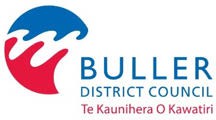 Application for Temporary Discharge Appendix CTrade name and street address of trade premisesName:Company:Address:Email:Telephone (day):	Mobile:Telephone (after hours):	Fax:Applicant responsible for liquid waste Transportation	 Generation	 Licensed transporter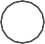 Generator/Transporter of Liquid WasteName:Company:Address:Email:Telephone (day):	Mobile:Telephone (after hours):	Fax:6-8 Brougham Street,PO Box 21, Westport 7866Phone 03 788 9111Email info@bdc.govt.nzwww.bullerdc.govt.nzApplicant sought for One discharge	 A number of discharges of the same kind of liquid waste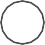 Proposed point of disposalProposed timing of disposal/sTime:	 am/pm Date:Liquid wasteQuantity:	m³Source:Process in which waste was produced:General CharacteristicscBOD5	g/ m³COD:	g/ m³Suspended Solids:	g/ m³pHOil and Grease:	g/ m³Enterococci:	Cfu/100mlList any characteristics which are likely to be greater than 50% of concentrations stipulated in Schedule 1A of the Trade Waste Bylaw:Analysis (Check with GDC whether this is required)  Appended	 Not required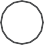 DeclarationWe hereby certify that the above liquid waste is accurately described Applicant:Transporter / Generator:FOR OFFICE USE ONLYApplication Number: Application: Received by:Date:Discharge:	By: Date:Approved	Not ApprovedTemporary Discharge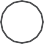 If approved:Where discharged:Time and date:If not approved:Where referred to:Temporary Discharge FeeAmount: $ GST: $Total: $Cashier Receipt: File No: